E-TWINNING PROJEKT – „ŽIVIMO ZELENO 2“Ubaci i ti!Pravilno odlaganje baterijaSpremnici za otpad“ – 4.APripremila: Dijana GrgičevićCijelu školsku godinu sakupljamo čepove; pravilno odlažemo baterije i razvrstavamo otpad.            Budi kao i mi!                  Ubaci i ti čep!                       Pravilno odlaži otpad!                                Recikliraj!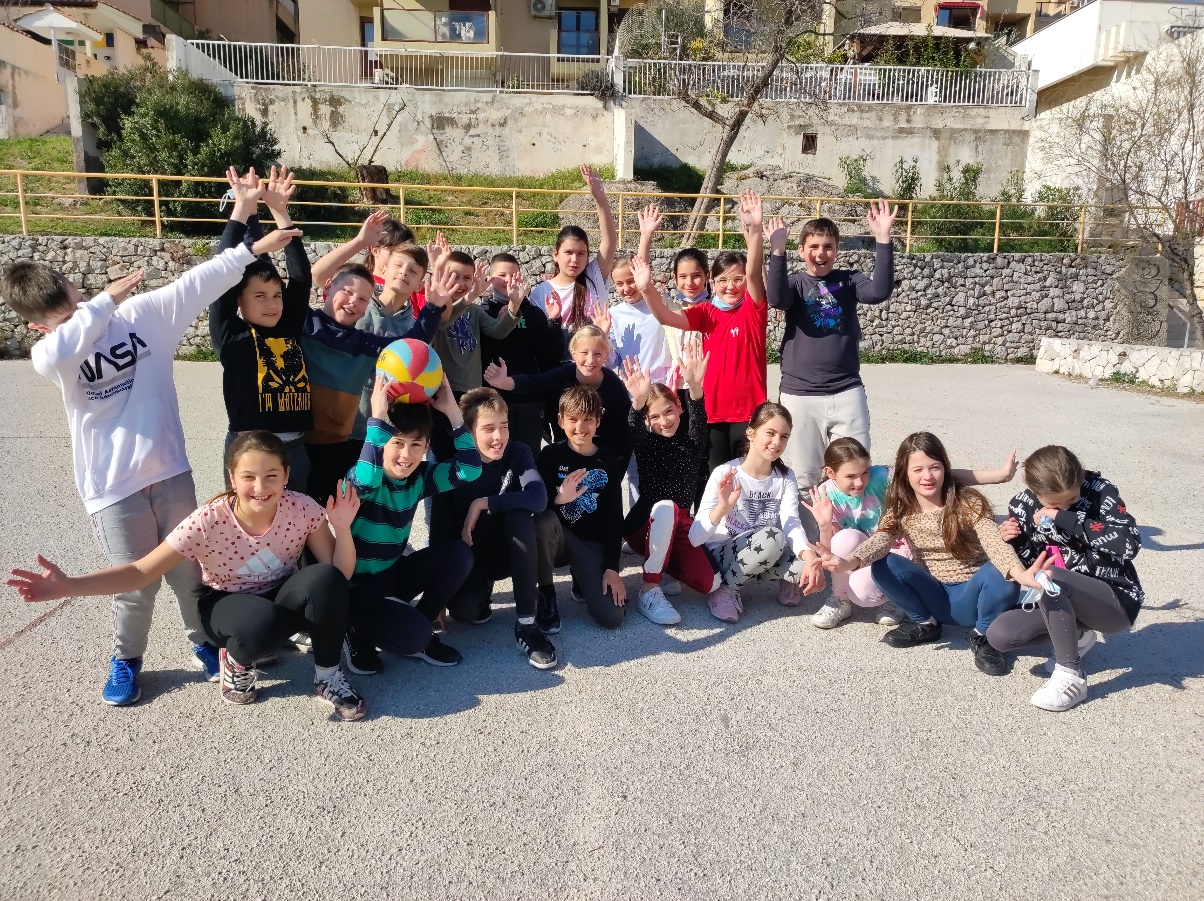 Pogledaj: https://read.bookcreator.com/pPDVlSxOBcXrkvqoaHFQi5zRYu33/uAM1FUi5Qmy8jqnvsvNw_Q